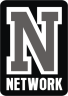               Sugestão de Livros – Indicação para leitura diária, compra opcional.Educação InfantilNível I – GRUPO 41º BimestreSouza, Maurício de. Coleção Clássicos ilustrados, Maurício de Souza: O Pastorzinho mentiroso. Editora Girassol.BARBIERI, Stela. Quero colo. VILELA, Fernando. São Paulo: Editora Edições SM, 2016.BANSCH, Helga. A noite... . Curitiba: Editora Positivo.2º Bimestre Souza, Maurício de. Coleção Clássicos ilustrados, Maurício de Souza: A Tartaruga e a lebre. Editora Girassol.RODRIGUEZ DOMINGUEZ, Márcia Glória. SIMONE, Rebeca. il. E não tinha briga não! 2ª ed. São Paulo: Editora do Brasil, 2008. (Coleção bichos e rimas)FRANÇA, Mary. Os pingos e a chuva. 4ª ed. São Paulo: Editora Global, 2012.HAKIY, Tiago. Noite e dia na aldeia. Curitiba: Editora Positivo, 2014.BEAU, Sandrine.; GOUNY, Nicolas. Quando a gente crescer. Curitiba: Editora Positivo.3º Bimestre HIRATSUKA, Lúcia. Antes da chuva. 1ª ed. São Paulo: Editora Global, 2011.SOUZA, Shirley. Eu quero! Eu quero. 3ª reimpr. São Paulo: Editora Escala Educacional, 2011.SOMBRA, Fábio. Mamão, melancia, tecido e poesia. São Paulo; Editora Moderna, 2013.IANELLI, Mariana. Bichos da noite. Curitiba: Editora Positivo.4º Bimestre REYES, Yolanda. Meu bicho de estimação. 1ª ed. São Paulo: Editora FTD, 2013.MACHADO, Ana Maria. Fim de semana. 1ª ed. São Paulo: Editora Moderna, 2013.PIMENTEL, Luís. Todas as cores do mar. 2ª ed. São Paulo: Editora Gaia, 2011.CARNAVAS, Peter. Nossos livros. 1ª ed. São Paulo: Editora FTD, 2013.SOON-MI, Hong. Meia noite feliz. Curitiba: Editora PositivoAguardar lista de Livros, cantigas, parlendas e músicas em inglês Links para compra dos livros https://www.todolivro.com.br/ https://loja.editorapositivo.com.br/ 